Missed work for Monday Dec. 14Hi Zander!  Hope to see you tomorrow for a surprise substitute teacher!  (I am away tomorrow)Your HW from today…Copy the social notes below onto the loose-leaf paper front sideUse a map of SK to complete scavenger hunt answers.  You can write them into your duotang at recess tomorrow.Do cursive G page and any old correctionsRead for 20 minutes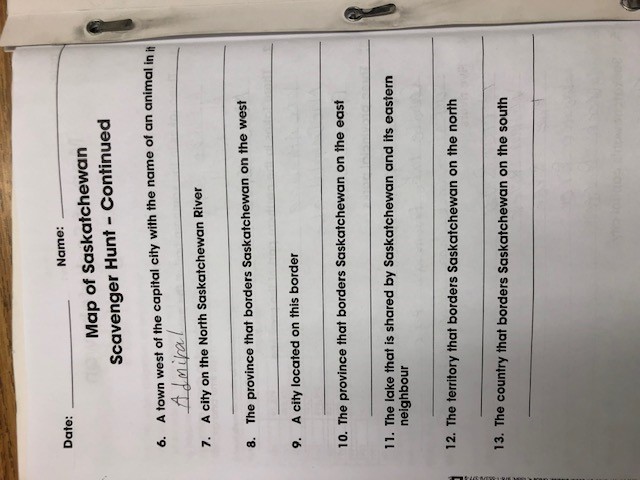 Finish Jump math book p. 96-98Do spelling test corrections and repeatsCopy planner notes from photo belowSeesaw assignment : on your own, take a photo of you in front of your Christmas tree and send it to me on Seesaw (ask parents for help if you need it) 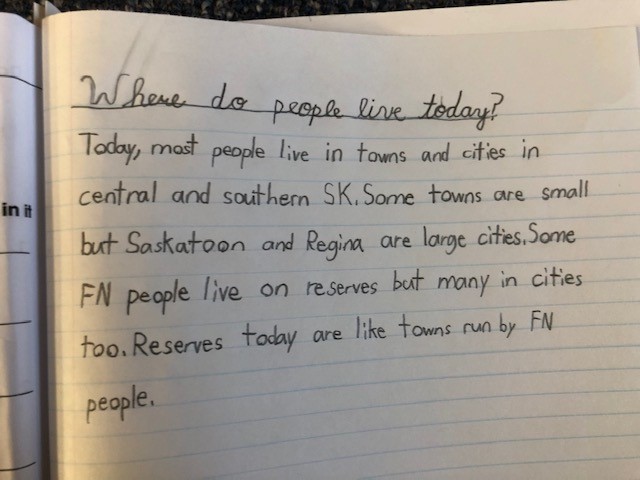 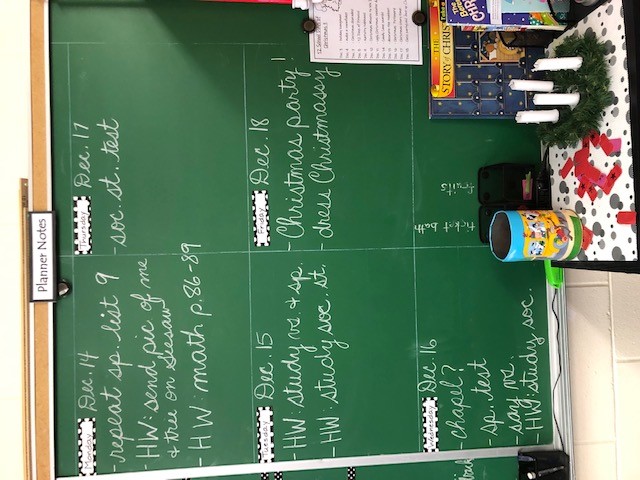 